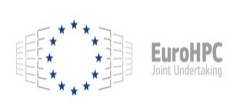 EUROPEAN HIGH PERFORMANCE COMPUTINGJOINT UNDERTAKINGThe Executive DirectorMinutes from the 28th meeting of the EuroHPC JU Governing Board of the European High Performance Computing (EuroHPC) Joint Undertaking Monday 3 October 2022 13:30 - 17:30Tuesday 4 October 9:30 – 13:30Via video conference and on site in LuxembourgExecutive SummaryThe Commission and most of the Participating States (PS) of the EuroHPC JU were present during this Governing Board held via video conference and on site in Luxembourg. Dr Herbert Zeisel chaired the meeting.The Governing Board amended the Work Plan and Budget 2022 followed by the adoption of the ranking list for the selection of Hosting Entities for quantum computers and adopted the ranking list for proposals to receive computing time through the EuroHPC Regular Access Call. The Governing Board further discussed the following agenda items:Call for expression of interest for upgrading the EuroHPC SupercomputersThe JU energy proposal to respond to the energy crisisFeedback from INFRAG and RIAGPossible EuroHPC initiatives regarding RISC VHyperconnectivityInternational cooperationAmendments to the Work Plan and Budget 2022Work Plan and Budget 2023The EuroHPC state of play in regards to administration, infrastructure and R&IPRACE (as an AOB point)Finally, the next GB meeting is planned to take place on 25 November 2022.